Atatürk Üniversitesi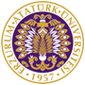 TORTUM MESLEK YÜKSEKOKULUEK-C2 Belgesi Talep Dilekçesi
EK- C2 Askerlik Durum Belgesinin adıma düzenlenerek tarafıma verilmesini talep ediyorum.Gereğini bilgilerinize arz ederim.                                                                                      İmza:                                                                                                Tarih:KİMLİK BİLGİLERİ   (Lütfen tüm alanları doldurunuz)KİMLİK BİLGİLERİ   (Lütfen tüm alanları doldurunuz)Adı ve SoyadıT.C Kimlik NoÖğrenci NoBölümüTelefone-postaAdres